Техническое заданиеОт компании: ООО «ООО»Лицо принимающее решение: Иван ИвановичПоля отмеченные * - обязательно к заполнению.Цвета RAL ** - в приложении к этому ТЗИсполнитель _______________________Подпись ___________________________Дата ______________________________Контактный телефон (как с вами можно связаться) _______________________Спасибо, что заполнили техническое задание, отправьте ТЗ с приложениями на электронную почту  sales@strommontazh.com оно попадет в отдел ПТО для расчета.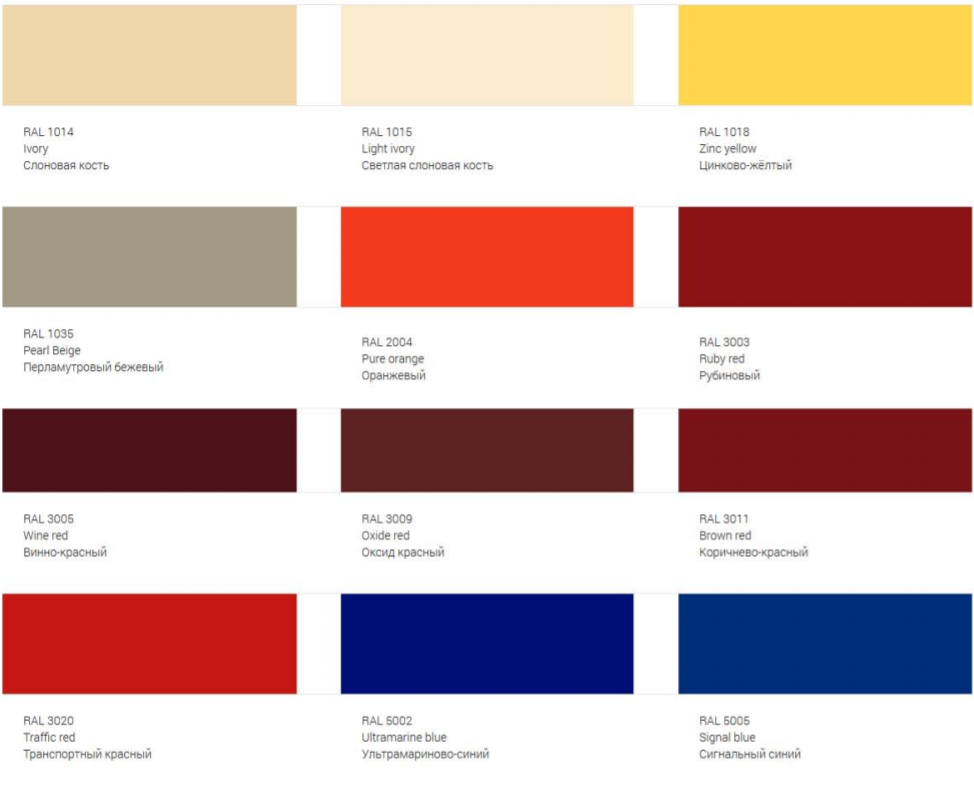 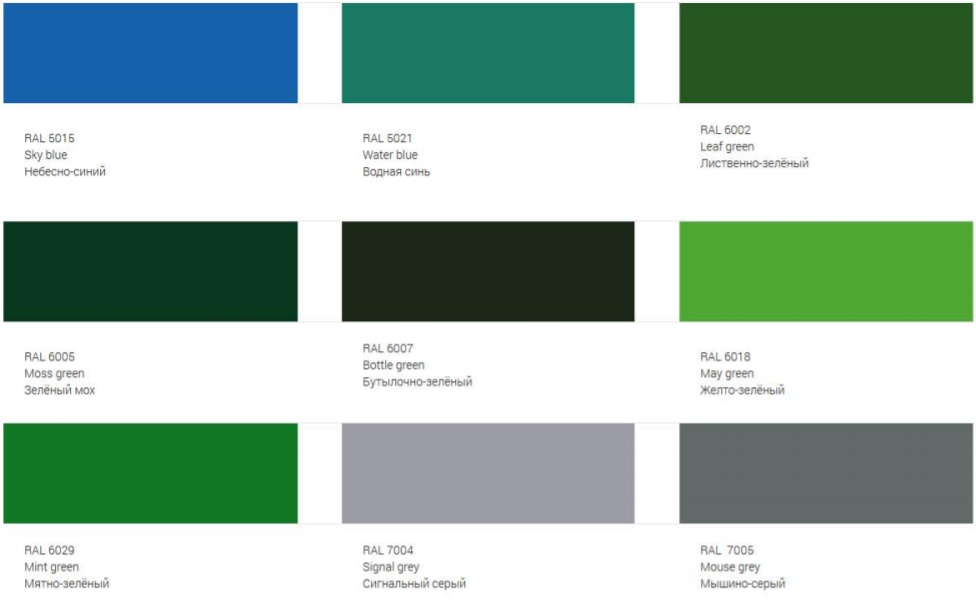 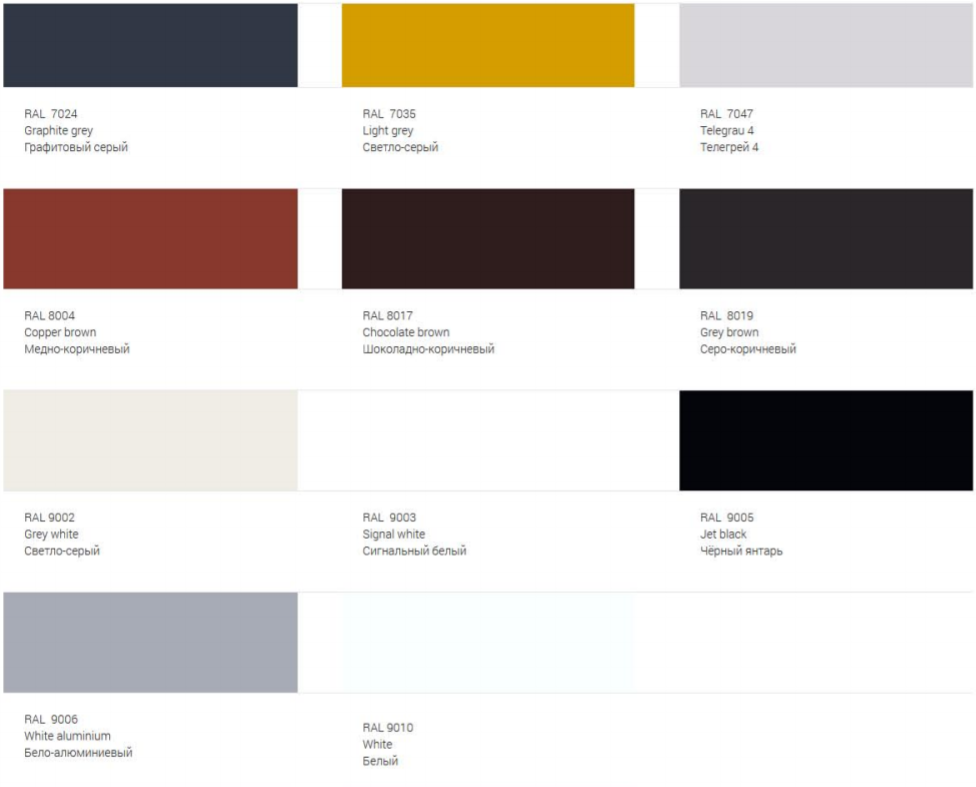 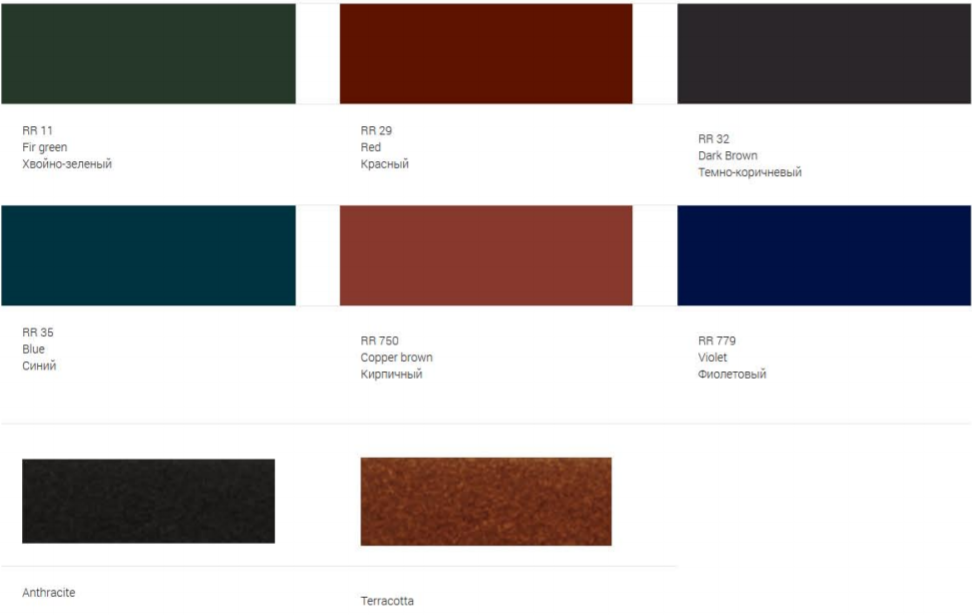 Характеристика Показатель (кол-во, объем, длина и т.д)ПримечаниеДлина, м*60В осяхШирина, м*24В осяхВысота, м (до низа несущих конструкций)*7-Наличие колонн внутри*нет-Назначение здания*Конный клуб-Требуемая температура внутри здания*+15  + 18-Тип покрытия стен, кровли*сэндвич-панель-Сэндвич-панель толщина, ммстена 100, кровля 120-Сэндвич-панель поэлементной сборки, толщина , ммнет-Желаемый шаг колонн, 4,5м, 6м, 9м 6м-ОборудованиеОборудованиеОборудованиеКрановое оборудование кол-вонет-Грузоподъемность, тн--Примерное расположение--Распределенная нагрузка--Этажность/АнтресолиЭтажность/АнтресолиЭтажность/АнтресолиКол-во этажей1-Размер антресоли--Схема расположения антресоли в здании--Нагрузки --Тип кровлиТип кровлиТип кровлиТип кровлидвухскатная-Цвет кровли RAL **RAL 5005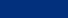 Цвет конька кровли RAL**RAL 5005Цветовое решение стеныЦветовое решение стеныЦветовое решение стеныЦвет стен RAL **RAL 5005Цвет нащельников стен RAL **RAL 5005ОстеклениеОстеклениеОстеклениеТипДвойное остекление-МатериалПВХ окна-Кол-во, шт20-Размер (Д*В*Ш), мм1500*1000*50-Высота окон от пола, м3-ВоротаВоротаВоротаРасположениепо торцам здания, центр-ТипРоллетные-Размер (Д*В*Ш), мм4000*4000*100-МатериалПВХ, панели-ДвериДвериДвериКол-во, шт2-Размер (Д*В*Ш), мм900*2100*50-МатериалМеталл-Прочие данныеПрочие данныеПрочие данныеВодосточная системада-Парапетнет-Рекламные конструкциинет-Декоративная подсветка зданиянет-Наличие дополнительного оборудования и оснастки (схема расположения)нет-Наличие зенитных фонарей (светопрозначной часть кровли)нет-Требуемый объем работТребуемый объем работТребуемый объем работПроектированиеДа-ИзготовлениеДа-МонтажДа-Шеф-монтажНет-ДоставкаДа-Дополнительные сведенияНаличие оформленной земля под строительство*Да(аренда)Источники финансирования* (собственные средства, кредит и т.д.)Собственный-Срок реализации проекта* (в течении 3 мес., 6 мес., 1 года)3 мес.-Наличие КМ* (альбома, чертежей, эскиза)нет-Наличие топосъемкиДа-